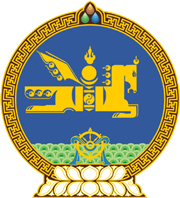 МОНГОЛ УЛСЫН ХУУЛЬ2024 оны 04 сарын 19 өдөр                                                                  Төрийн ордон, Улаанбаатар хот       АШИГТ МАЛТМАЛЫН ТУХАЙ ХУУЛИЙГ       ДАГАЖ МӨРДӨХ ЖУРМЫН ТУХАЙ       ХУУЛЬД НЭМЭЛТ ОРУУЛАХ ТУХАЙ1 дүгээр зүйл.2006 оны 07 дугаар сарын 08-ны өдөр баталсан Ашигт малтмалын тухай хуулийг дагаж мөрдөх журмын тухай хуульд доор дурдсан агуулгатай 61 дүгээр зүйл нэмсүгэй:“61 дүгээр зүйл.Үндэсний баялгийн сангийн тухай хууль хүчин төгөлдөр болсон өдрөөс өмнө байгуулагдсан стратегийн ач холбогдол бүхий ордын тусгай зөвшөөрөл эзэмшигч хуулийн этгээд нь Ашигт малтмалын тухай хуулийн 5.7-д заасан шаардлагыг энэ хууль хүчин төгөлдөр болсон өдрөөс хойш 1 жилийн дотор хангасан байна.”2 дугаар зүйл.Энэ хуулийг Үндэсний баялгийн сангийн тухай хууль хүчин төгөлдөр болсон өдрөөс эхлэн дагаж мөрдөнө.МОНГОЛ УЛСЫН 	ИХ ХУРЛЫН ДАРГА 				Г.ЗАНДАНШАТАР 